ALCALDIA MUNICIPAL DE USULUTÁN Habitantes del caserío Los González, sector de El Mora, Usulután, recibieron su paquete de víveres, como parte de la ayuda humanitaria que se está brindando a las comunidades en esta emergencia nacional.Fecha de Entrega: 19 de mayo 2020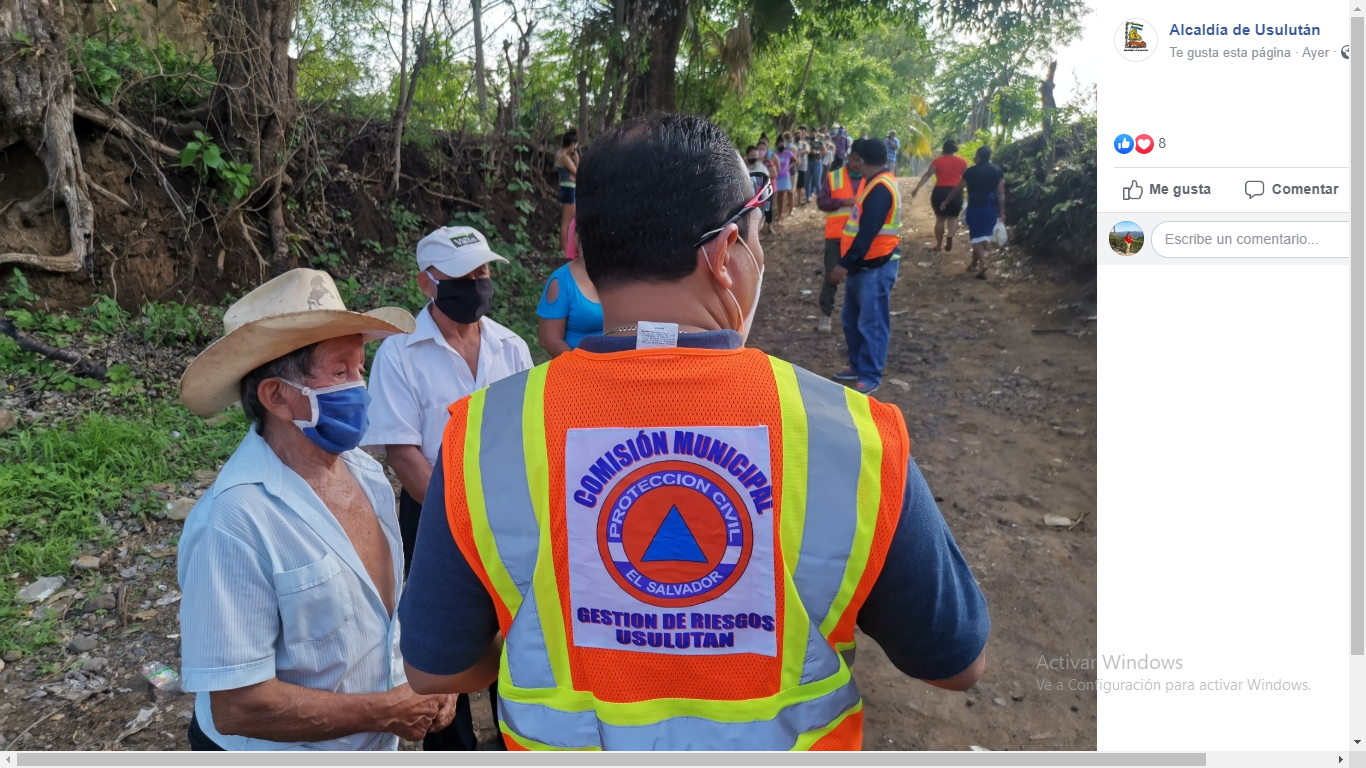 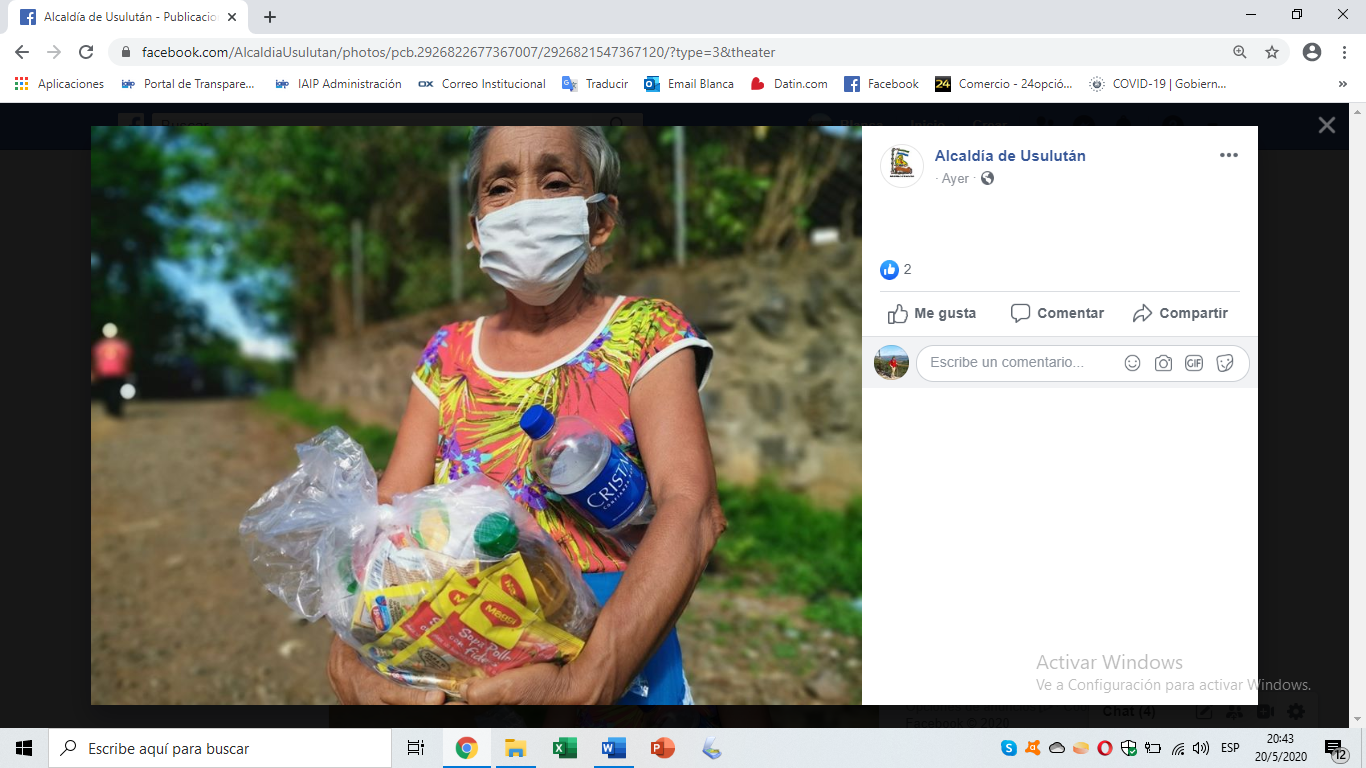 